$95,000.00VOLLER – HOLZER714 1ST AVE EAST, MOBRIDGEMOBRIDGE GRAND CROSSING ADDN N 10’ OF LOT 9 ALL OF LOT 10 BLOCK 60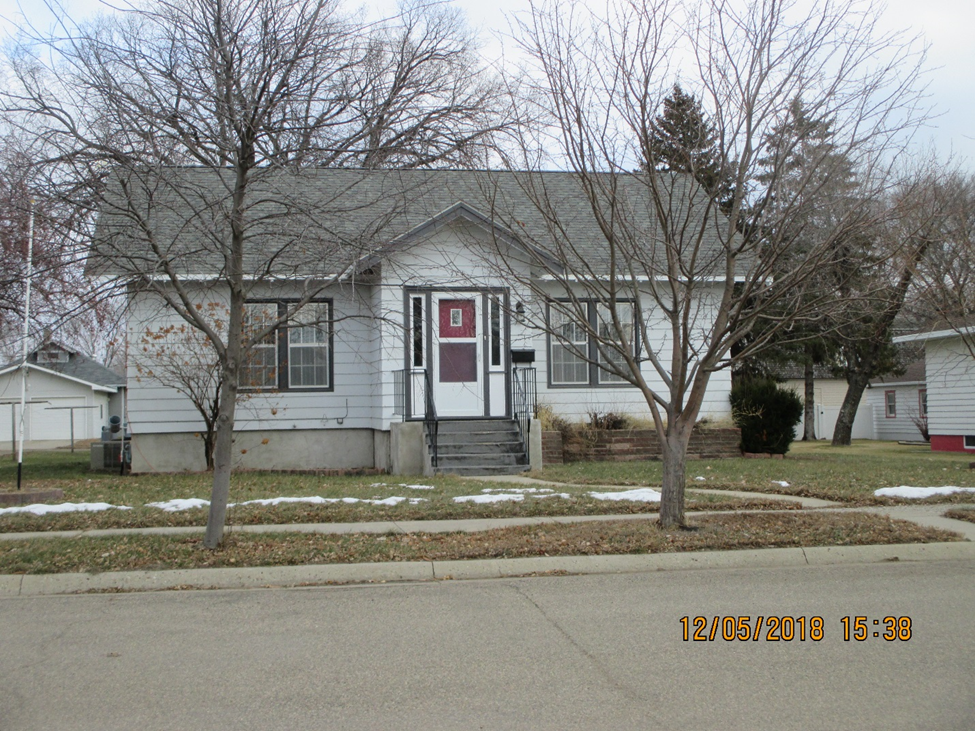 LOT SIZE 60’ X 140’                                                      GROUND FLOOR 1100 SQ FTSINGLE FAMILY – ONE STORY                                   2 BEDROOMS 2 ½ BATHSAVERAGE QUALITY & CONDITION                           BASEMENT 900 SQ FT FIN. REC.BUILT IN 1930                                                               ATTACHED GARAGE 11’ X 24’2014; ROOF GOOD, WINDOWS POOR                    DETACHED GARAGE 28’ X 32’SPRINKLER SYSTEM, NATURAL GAS                        11’ X 15’ COVERED WOOD DECKCENTRAL AIR                                                                6’ X 8’ SOLID WALL PORCHSOLD ON 10/10/18 FOR $95,000ASSESSED IN 2018 $74,230SOLD IN 2008 FOR $68,000ASSESSED IN 2013 AT $ 48,285                                 RECORD #5467